 Cancer Research Ethics Board 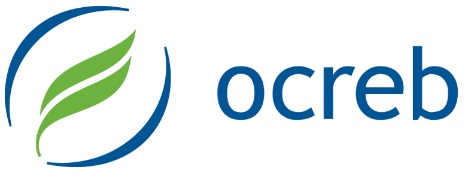 MaRS Centre, Suite 510 | 661 University Avenue Toronto, Ontario | Canada M5G 0A3 416-673-6649 or 1-866-678-6427 ext. 6649 | www.ocreb.caMonthly Centre Web/Teleconference Meeting SummaryNovember 2, 2018 @ 9amATTENDEES	REGRETS	If you temporarily have to leave the teleconference, please hang up and dial in again when you are able to re-join. Putting your phone on hold causes interference with all of the other lines. NOTICESJanuary Meeting DeadlineBecause of the holiday break, submissions for the January 11, 2019 meeting are due by Tuesday, December 11, 2018. OICR/OCREB Holiday HoursThe OCREB office will be closed from noon December 24, 2018 to January 1, 2019, inclusive.CTO Stream Project Owner TransfersAlthough this was covered in the October meeting, we have new information. Changing the Main Study Contact in an amendment does not change the Project Owner; the Project Owner must be changed by the current Project Owner using a transfer Project Owner activity, or with assistance from CTO. NEW! Once project ownership is transferred, the study will no longer be visible to the previous Project Owner unless he/she already has a study staff role on the study/centre. To regain access, the previous Project Owner must be given access (e.g., a study staff role) by a colleague with access. Access to Currently Approved/Acknowledged Documents in CTO Stream On the applicant side of CTO Stream, users can access all of the currently approved or acknowledged documents in one location. At the highest project level (one level above the Provincial Initial Application), click on the Project Documents tab, to access only the currently approved or acknowledged documents. This list automatically updates as new documents are approved or acknowledged by the REB – e.g., following approval of a provincial amendment. See screenshot below.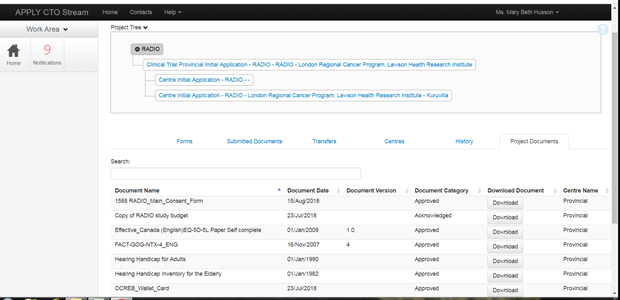 PIA Question 1.12 - previous scientific reviews Please include information about any previous scientific reviews regardless of whether the review is considered independent or not. The sponsor can provide information for a response to this question. Uploading a review is not mandatory.REMINDERSParticipant withdrawalThe withdrawal of a participant from treatment and/or from all further study activities including follow-up must be documented by the study staff. Sponsors increasingly are reliant on survival status for study outcomes and for ensuring the validity of the data when it is required for supporting an application to the FDA. Because of the importance of survival data, please ensure that participants who choose to withdraw from the study are provided with the appropriate options and that the participant’s choice is documented. A template to guide the discussion and documentation will be posted on the OCREB website within the next few weeks after a review of existing templates.Document NamingBecause the document name in CTO Stream defaults to the file name if a name is not typed into the application upload field, please name the file appropriately, or type in an appropriate “document name” when uploading a document. The name of the document is important because it auto-populates into the approval letter.Examples of inappropriate document namesCA209-907 Main Consent - REB tc 11MAY2018-ck22MAY2018 clean ca209907-revprot01 CA2CA209-907 Provincial Consent Update REB tracked 11MAY2018 (1) TP edit-ck24MAY2018 cleanExamples of appropriate document namesPlease note: the study ID, and the document version date, which is entered into a separate field, populate to the approval letter and this information does not need to be included in the document name.Protocol <<version number / Amendment number>>IB <<product name/edition>>Consent – Main << Part 1 / Part 2>>Consent – OptionalConsent Update FormEQ-5D-5L QuestionnaireNew ICF TemplateThe new ICF template is under review by the various partner organizations. It was presented to OCREB at its October meeting and no comments have been received. It will be submitted to the CCTG Executive in November with a target of early December to issue the template.OCREB Membership Changes The OCREB membership lists are posted to https://ocreb.ca under the “OCREB Meetings and Membership” link.  The list was last updated on October 1, 2018List of Active Studies and Active Study-CentresThe list of active studies and active study-centres is posted to https://ocreb.ca under the “Investigators and research teams” link. The current version is October 25, 2018.NEW STUDIESNew studies submitted for the November 9 meeting:New studies submitted for the December 14 meeting:Other Potential New Studies:CONTINUING REVIEW APPLICATIONSEven though CTO Stream sends automatic courtesy reminders 45, 30 and 15 calendar days before the expiry date, CR applications should be submitted as close to the relevant meeting deadline as possible, and not until after the imminent OCREB meeting at the earliest (i.e., close to the November 27 deadline for the December 14 meeting, and November 12 at the very earliest). If you need to submit the CR earlier due to absences or other reasons, please contact the responsible OCREB REC.Continuing Review Applications due for the December MeetingFor studies expiring December 14, 2018 to January 10, 2019, inclusive, provincial (9) and centre (27) continuing review (CR) applications are due by the November 27 deadline for the December 14 meeting, unless a study closure has been or will be submitted.Continuing Review Applications due for the January MeetingFor studies expiring January 11 to February 7, 2019, inclusive, provincial (23) and centre (64) continuing review (CR) applications are due by the December 11 deadline for the January 11 meeting, unless a study closure has been or will be submitted.NOTEWORTHY ITEMS A place for sharing new information, updates and other noteworthy items affecting the research community…Version 3.0 of the International Clinical Trials Registry Platform (ICTRP) Standards document “International standards for clinical trial registries” has been published. It can be downloaded from the WHO ICTRP website or from the following link WHO ICTRP Standards document(PDF)New York Times: Congratulations. Your Study Went Nowhere.
Researchers should embrace negative results instead of accentuating the positive, which is one of several biases that can lead to bad science.
GIZMODO: Your Genetic Testing Results Can Change—Here's Why
The first wave of routine genetics testing has already helped millions of people learn about their hereditary risk for certain diseases like cancer. But a new study published Tuesday in JAMA suggests that as our knowledge of genetics expands, these initial results sometimes need to be revised.CentreWatch Weekly: Sponsors Who Don’t Report Trial Data Face FinesResearchers who fail to file trial data with ClinicalTrials.gov on time could be fined up to $10,000 per violation—and the FDA says it will aggressively pursue those penalties.STAT News: With big-name backing, a startup launches to match cancer patients with clinical trials
Driver, as the company is called, will charge cancer patients $3,000 upfront plus a $20 monthly fee — all out of pocket — for a service that analyzes their tumor sample and their medical record. Driver uses that information to recommend options for both approved treatments and clinical trials as well as facilitate referrals via an app that patients can access on their phonesHealth & Science: Should I worry about radiation exposure from X-rays, mammograms and other scans? The difficulties in predicting the effects of radiation since they don’t add up in a linear way. Massive doses are harmful but the small does in routine tests usually are safe in spite of the risks.Global Public Attitudes About Clinical Research and Patient Experiences With Clinical Trials https://jamanetwork.com/journals/jamanetworkopen/fullarticle/2705849
Next Web/Teleconference SessionFriday December 7, 2018 @ 9amSites:CHEO, OttawaGrand River HospitalHamilton Health SciencesJuravinski Cancer CentreMcMaster Children’sHealth Sciences North, SudburyKingston  General HospitalLakeridge Health, OshawaLondon Health Sciences CentreLawsonLRCPNuclear MedicineMichael Garron Hospital, Toronto Niagara Health SystemThe Ottawa Hospital Cancer Centre Royal Victoria (Barrie)Southlake Regional Health Centre, NewmarketSunnybrook Health Sciences Centre, TorontoTrillium Health Partners, Mississauga UHN - Princess Margaret Cancer Centre, TorontoClinical Trial Support UnitWilliam Osler Health Centre, BramptonWindsor Regional HospitalOCREB:Beren Avci, Aurora de Borja, Janet Manzo, Alison van Nie, Kathie ZemanBeren Avci, Aurora de Borja, Janet Manzo, Alison van Nie, Kathie ZemanSites:Cambridge Memorial HospitalHospital for Sick Children, TorontoHumber River Hospital, TorontoMarkham StouffvilleNorth York General HospitalSt. Joseph’s Healthcare (Hamilton)St. Joseph’s Health Centre (Toronto)St. Michael’s Hospital, TorontoSinai Health System, TorontoThunder Bay Regional Health Sciences CentreWomen’s College Hospital, TorontoOCREB:Cindy Sandel, Richard Sugarman (Chair)Cindy Sandel, Richard Sugarman (Chair)1645AuroraIISTAS-102 (MOCHA)Yooj KoSHSCKate Besel1678CindyBMSCA025006Jim BiagiKGHKristina Kulik1679BerenMerckMK7902-004 Anna SpreaficoUHNClaudia Thiruchelvam1680KathieAZD081RC00001 (DUO-O)Stephanie LheureuxUHNBonnie Kwan1682KathieAZD081SC00001 (PROpel)Urban EmmeneggerSHSCCarolyn Lim1684AuroraMerckMK-7339-001-00 / ENGOT-ov43Stephanie LheureuxUHNBonnie Kwan1686CindyRna DiagnosticsRnaDx -BRV-BC-01 (BREVITY)Andrea EisenSHSCCarolyn Lim1689CindyIISBiniPembro Natasha LeighlUHNRoxanna Fernandes1696BerenCOGAHEP1531Furqan ShaikhHSCNivetha RamachandranDelegated Review 1683AuroraIISHPVDNA02Eric LeungSHSCSasha Manohar1644BerenEndocytePSMA-617-01 (VISION)PSMA-617-01 (VISION)David LaidleyLHRISarah De Brabandere1668BerenIdera2125-MEL-301 (ILLUMINATE)Scott ErnstScott ErnstLHRIMary Beth HussonISOFOLISO-CC-007Derek JonkerTOHLisa TurriffAMGEN20170543 – Phase 1Scott LaurieTOHLisa TurriffIISSABR-COMET 10David Palma  LHRIMary Beth HussonEsperas ESPS-001(h)Hal HirteHHSYvonne KinradeCOGAGCT1532 HSCNRGGU-005WRHIISTAS-120Mark DohertySHSCKate BeselMerckMK7902-002Jennifer KnoxUHNCCTGREC.4 / ECOG-ACRIN 8143 (PROSPER RCC)email Oct 17